Benelux Regional Hub   Funding Submission Form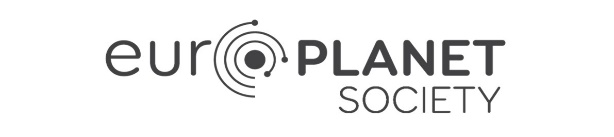 Fields marked with an * are requiredName of the Proposer * The Proposer does not need to be a member of a Committee or Working Group, but should be a member of the Europlanet Society.Institution * Email* Title of the Proposal * Level of Funding requested * Did the project previously apply for Europlanet funding?* if yes, please specifyWill the project receive funding or support from other sources (e.g. EU projects, research councils, space agencies)?* if yes, please specifyShort Description of the Project (200 words max.) * Relevance to the Europlanet Society objectives (100 words max.) * Explain how this proposal supports the aims of the Europlanet Society.What is the proposed timeline for the project to take place?* Where will the project take place / which areas will it reach? * Estimated number of people reached by project * Audiences reached * Who are the main audiences targeted by the proposal? (Check as many boxes as are relevant)Early Career Industry Under-Represented States Planetary Science Community Other Research Communities Amateur Community Policymakers Schools and PublicOther (specify in the proposal)Support required from Committees and Working Groups * Will this proposal need to call on additional support from any of the following Europlanet Society Committees or Working Groups?Benelux Hub Central Europe Hub France Hub Germany Hub Italy Hub Ireland & UK Hub Northern Europe Hub Southeast Europe Hub Spain & Portugal Hub Switzerland Hub Early Career (EPEC) Diversity Industry Working Group Outreach Working Group Budget breakdown * Provide a summary of how the funding will be used (600 words max)Relevant link(s) for further information 